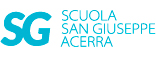         ATTIVITA’ DIDATTICA PER VENERDI’ 5  GIUGNOCLASSE QUINTA  ITALIANO/RIFLESSIONE:”Gli Aggettivi      dimostrativi,indefiniti e numerali”Leggi benissimo le regole e completa gli esercizi di pag.75/76/77STORIA:”Ascesa e caduta dell’Impero Romano”Studia le pag.98/99 del sussidiario di storia.Completa la mappa di sintesi a pag.101.Completa la verifica delle competenze diPag.102.MATEMATICA/RIPASSORipeti le unità di misura-costo unitario-costo totale-spesa-guadagno-ricavo-perdita-sconto(Usa ripasso veloce di pag.258 sussidiario di Matematica)Area e perimetro dei poligoni regolari,cerchio e circonferenza.GEOGRAFIA/RIPASSORipeti benissimo la Sicilia e la Sardegna              Ci vediamo  in videolezione,ci metteremo              alla prova!TVB                               La tua maestra